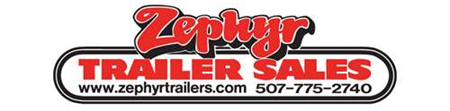 SizeHeight:
Width:
Req’d Door Size: 
Interior Height:Trailer/Body StyleTrailer Manufacturer: 
Trailer Style:
Trailer Top Style: Weight:Axle Weight Rating: 
X-Member Spacing:Coupler and Jack:Coupler Style:
Jack:Electrical Connection and Brakes:Vehicle Electrical Connection:
Vehicle has Brake Controller?Accessibility:  Rear Door Style:
Other Doors:Axles and Suspension:Spring/TorsionTires and Wheels:Steel/AluminumFlooring:Standard/Paint/Vinyl/ScorpionWall Posts: Z-Posts/TubularExterior Lights:Additional Clearance Lights/Other LightingInterior Lighting:Standard/Stand Alone LightingColor: ____________________Spare:Yes/NoCargo Control:Ladder racks/D-Rings/E-Track(On Top)/    E-Track (recessed)Other Options:____________________________________________________________________________________________________________________________________________________________________________________________________________________________________________________________________________________________________________________________________